Конкурсная программа «А ну-ка, девочки!» - к 8 марта                                                                                 Подготовила и провела                                                                          учитель начальных классов:                                                  Чурсина М.Н.оборудование: 1.Плакат-поздравление, воздушные шары, бумажные цветы. 
2. Стенная газета «Я и мама». 
3. Оригинальные открытки — поздравления для мам и бабушек. 
6. Фонограммы песен. 1.Песня «Солнечная капель» исполняют учащиеся 2 класса.Муз. С.Соснина, сл, И.ВахрушеваНа дворе сосульки плакали, 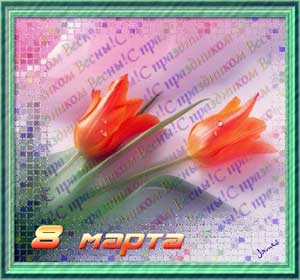 Под лучами солнца таяли.Голубые слезки капалиИ проталинку оставили.Припев:Пляшут  капельки – горошинки.И на мартовской проталинкеПротянул ладошки к солнышкуГолубой цветочек аленький.Припев:И звенят сосульки весело,И поет капель весенняя.Это солнечная песенка –Нашим мамам поздравление.Вступительное слово учителя: Ведущий: Здравствуйте, дорогие зрители! Эту песню ребята 2 класса посвятили всем женщинам, сидящим в этом зале. Мы рады видеть вас сегодня. Мы встречаемся с вами в преддверии замечательного праздника — Международного женского дня. Это первый весенний праздник. Еще снег лежит на улицах, еще зима не сдает свои позиции, но уже по-другому светит солнце, по-другому чирикают воробьи. И в воздухе уже ощущается первое дыхание весны. Сегодня мы поздравляем с наступающим Международным женским днем всех бабушек, мам, девочек! 8 Марта — самый удивительный, самый нежный праздник весны. Сегодня мы наши улыбки, песни, стихи, танцы посвящаем вам, дорогие мамы,бабушки, учителя и девочки. 
Какая она, весна? Совсем еще юная, как наши участницы. И я думаю, что вы, уважаемые зрители, поддержите наших конкурсанток. Начинаем конкурс «А ну-ка, девочки!», в котором принимает участие прекрасная половина - наши милые девочки. Итак, наши красавицы! Встречайте! А теперь я представляю жюри нашего конкурса.(Под музыку входят девочки и рассаживаются.) 2.Выступают девочки 1 класса1-я девочка 
В марте есть такой денек 
С цифрой, словно кренделек. 
Кто из вас, ребята, знает, 
Цифра что обозначает? 
Дети хором скажут нам: Хором: Это праздник наших мам! 2-я девочка 
Нынче праздник, нынче праздник, 
Праздник бабушек и мам. 
Это самый добрый праздник, 
Он весной приходит к нам. 
Это праздник послушанья, 
Поздравленья и цветов, 
Прилежанья, обожанья, 
Праздник самых лучших слов. 3-я девочка 
Маму очень я люблю. 
Ей привет горячий шлю. 
Но не только ей одной, 
Но и бабушке родной! 
Мы с моею бабушкой 
Старые друзья. 
До чего хорошая бабушка моя! 4-я девочка 
Мне мама приносит игрушки, конфеты. 
Но маму люблю я совсем не за это. 
Веселые песни она напевает. 
Нам скучно вдвоем никогда не бывает. 5-я девочка 
Я ей открываю свои все секреты, 
Но маму люблю я не только за это. 
Люблю свою маму, скажу я вам прямо. 
Ну просто за то, что она моя мама! 6-я девочка 
Мамина улыбка вносит счастье в дом. 
Мамина улыбка нужна везде, во всем. 7-я девочка 
Капли солнечного света, 
Брызги солнечного лета 
Мы несем сегодня в дом, 
Дарим бабушке и маме. 
Поздравляем с женским днем! (Садятся на свои места.) Учитель: 
В нашем конкурсе принимают участие три команды: «Ромашки», «Колокольчики» и «Гвоздики» (у девочек эмблемы команд).1-й конкурс «Приветствие». Команды придумывают эмблему и приветствие.2-й конкурс. «Цветочная радуга». 
(Конкурс для команд.) «Аукцион» цветов. Кто больше назовет цветов. Кто последний назовет, тот победитель. Ведущий. Пока жюри оценивает команды, я расскажу вам немного об истории празднования Международного женского дня. Дело в том, что женский день отмечали еще в Древнем Риме. В этот день замужние женщины получали от своих мужей подарки. Они облачались в праздничные одежды, на головы надевали красивые венки и шли в храм богини Весты — хранительницы семейного очаг". А 8 марта 1857 г. текстильщицы Нью-Йорка устроили марш протеста против маленькой заработной платы и неподобающих условий труда. В память об этих событиях в 1910 г. в Копенгагене на Международной конференции женщин было предложено отмечать Международный женский день 8 Марта. И теперь мы с огромным удовольствием отмечаем этот праздник.Жюри оглашает результаты первого и второго конкурсов.3-й конкурс. «Лучшее поздравление» для зрителей.
(Выходят по одному человеку от зрителей - мальчиков) Нарисовать поздравительную открытку.3.Стихотворение «Жених» 
(читает Черемнов Данил) До чего девчонки все же 
На мальчишек не похожи. 
Ленты, банты, всякий хлам 
И секреты по углам. 
Любопытными носами 
Всюду сами лезут, сами. 
Подойдешь к любой из них. 
Обзываются: «Жених!» 
Вот когда у канарейки 
Поменяют батарейки. 
Ощенятся страусы, 
Отрастит сестра усы. 
Вот тогда вполне возможно. 
Постепенно, осторожно 
Я слегка переменюсь, 
И, наверное, женюсь. 4-й конкурс. «Веселые поварята» 
(по одному человеку от команды). 
За одну минуту написать как можно больше разнообразных блюд. Стихотворение «Заячья любовь» 
(Читает Павлов Никита ) Заяц гордо шел по лесу. 
Вел зайчиху, как принцессу. 
До верхушек длинных ушек 
Заяц был в нее влюблен. 
Но собраться и признаться 
Все не мог решиться он. 
Правда, заяц понимал. 
Что в пути молчать неловко. 
Просто он слова искал. 
А когда нашел, сказал: 
— Ты такая, ты такая. 
Ты такая, как морковка! 5-й конкурс. «Ниточка-иголочка» 
(по одному человеку от команды). 
Пришить пуговицу с 4 дырками. 4.Веселые частушки (исполняют учащиеся  3-4 класса)Ох, частушки хороши,
Их споем мы от души.
Но вы тоже не зевайте,
А смелее подпевайте.Ученик 2Снег последний с нашей крыши,
Словно дождик, льется.
Под весенними лучами
Весело поется!Ученик 3Елочки- сосеночки
Колкие, зеленые.
Даже бабушки весной
В дедушек влюбленные.Ученик 4Чтобы маму на работу
Злой будильник не будил,
Я ему сегодня на ночь 
Три детальки отвинтил.Ученик 5С мамой за руку хожу,
Маму крепко я держу,
Чтобы мама не боялась,
Чтоб она не потерялась.Ученик 6У меня сестренка – чудо!
Лихо моет всю посуду.
Я ей тоже помогаю –
Я осколки собираю.Ученик 7Мама нам печет пирог
С яблочным вареньем.
Убегает за порог
Плохое настроенье.Ученик 8На гастроли мы хотели
Ехать на Багамы.
Только вот не отпускают
Школа нас да мамы!Ученик 9Нам на месте не сидится,
Любим мы повеселиться.
Нам плясать и петь не лень,
Мы б плясали целый день!6-й конкурс. «Маленькая мама» 
(участвует вся команда). 
Запеленать куклу и спеть ей колыбельную песню. 5. Стихотворение «Мама» читают Негодяева Светлана и Сабенина Дарья7-й конкурс «Самая, самая»
Все хотят быть красивыми, добрыми. Легко и счастливо живут те, кто считает себя самыми обаятельными и привлекательными. Приглашается по одному человеку от команды, которые должны нас убедить, что она и есть самая, самая, самая. Каждая девочка садится перед зеркалом (все одновременно, но друг к другу спиной) и начинает убеждать себя и всех, что она самая красивая, самая добрая и т. д.Обязательное условие конкурса — нельзя смеяться, нельзя повторять одни и те же выражения. Выигрывает команда, которая выполнит все эти условия. 8-й конкурс «Лучший стилист»
Конкурс на лучший костюм и прическу, в ходе которого надо не просто показать, но и дать соответствующие комментарии. 
6. Стихотворение В день 8 марта» читает Коротков Данил.
9-й конкурс «Самые сообразительные
Конкурс на сообразительность. У каждой команды по 6 букв — К, О, С, И, Л, К,А. Количество баллов определяется количеством слов.7. Танец «Флешмоп» исполняют девочки 4 класса.
Заключение 
(мальчики Федоров Андрей и Киселев Вова)
Месяц март — месяц радостный, ясный. 
Господа! Наши дамы прекрасны! 
Оли, Ани, Катюши, Дианы. 
Незабудки, фиалки, тюльпаны. Кто нарядом красив, кто собою. 
Большинство же красивы душою. 
В каждой девочке солнца кусочек. 
Всех весною мы любим вас очень! Учитель: 
В канун праздника всем женщинам говорят красивые, ласковые слова. Чем больше, тем лучше. А какие добрые, хорошие слова приготовили наши мальчики? Мальчики: 
Милые мамы, бабушки, девочки! Будьте всегда красивы, нежны, удивительны, добры, ласковы, загадочны, счастливы, здоровы. 1 ученик: Мы дарим вам весны приход, 
Успехов, счастья на весь год. 
Дарим вам мы солнца луч 
И небо чистое от туч. 
 2 ученик: Пусть солнце светит вам всегда, 
И ваша жизнь 100 лет пусть длится. 
И в ваши двери черная беда 
Пусть никогда не постучится! 3 ученик: Разные дети живут на планете, 
Но мам своих любят все дети на свете 
Бывает, что мы и не слушаем мам, 
А мамы нас учат хорошим делам 
4 ученик: А мамы нас учат, как добрыми быть, 
Как Родину нашу беречь и любить! 
Мамы все могут, мамы помогут 
Мамы умеют все понимать! 
Раз у них праздник – то и у нас праздник 
Будем же мы наших мам поздравлять! 
Вносится телеграмма, зачитывается учителем 
«8 - е Марта - лучший день, 
И в этот день весенний. 
Мы просим женщин всей земли 
Примите поздравления! 
Веселитесь, не скучайте 
И почаще отдыхайте. 
Чтобы дома, на работе 
Были вы всегда в почете».Учитель: 
Мальчики, спасибо! Почаще пользуйтесь этими красивыми праздничными словами. Желаем мира и любви. 
Желаем молодости вечной. 
Пусть будут радости длинны, 
А огорченья быстротечны. 
Пусть будет все, как в доброй сказке: 
Удачи, тысячи цветов, 
Здоровье, смех, улыбки, счастье, 
Дела, достойные стихов!!!Жюри подводит итоги конкурсов и награждает команды грамотами 
